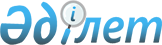 Ақтау қалалық мәслихатының кейбір шешімдерінің күші жойылды деп тану туралыМаңғыстау облысы Ақтау қалалық мәслихатының 2022 жылғы 4 қазандағы № 18/150 шешімі. Қазақстан Республикасының Әділет министрлігінде 2022 жылғы 13 қазанда № 30146 болып тіркелді
      Қазақстан Республикасының "Құқықтық актілер туралы" Заңына сәйкес Ақтау қалалық мәслихаты ШЕШТІ:
      1. Осы шешімнің қосымшасына сәйкес Ақтау қалалық мәслихатының кейбір шешімдерінің күші жойылды деп танылсын.
      2. Осы шешім алғашқы ресми жарияланған күнінен кейін күнтізбелік он күн өткен соң қолданысқа енгізіледі. Күші жойылған Ақтау қалалық мәслихатының кейбір шешімдерінің тізбесі
      1."Жер салығының базалық мөлшерлемелерін жоғарылату туралы" Маңғыстау облысы Ақтау қалалық мәслихатының 2016 жылғы 11 наурыздағы №38/379 шешімінің (Нормативтік құқықтық актілерді мемлекеттік тіркеу тізілімінде № 3030 болып тіркелген) күші жойылды деп танылсын;
      2. "Қалалық мәслихаттың 2016 жылғы 11 наурыздағы №38/379 "Жер салығының базалық мөлшерлемелерін жоғарылату туралы" шешіміне өзгерістер енгізу туралы" Маңғыстау облысы Ақтау қалалық мәслихатының 2016 жылғы 21 қазандағы №5/55 шешімінің (Нормативтік құқықтық актілерді мемлекеттік тіркеу тізілімінде № 3194 болып тіркелген) күші жойылды деп танылсын;
      3. "Қалалық мәслихаттың 2016 жылғы 11 наурыздағы № 38/379 "Жер салығының базалық мөлшерлемелерін жоғарылату туралы" шешіміне өзгеріс енгізу туралы" Маңғыстау облысы Ақтау қалалық мәслихатының 2018 жылғы 7 ақпандағы №13/147 шешімінің (Нормативтік құқықтық актілерді мемлекеттік тіркеу тізілімінде № 3532 болып тіркелген) күші жойылды деп танылсын;
      4. "Қалалық мәслихаттың 2016 жылғы 11 наурыздағы № 38/379 "Жер салығының базалық мөлшерлемелерін жоғарылату туралы" шешіміне өзгеріс енгізу туралы" Маңғыстау облысы Ақтау қалалық мәслихатының 2018 жылғы 20 қыркүйектегі №19/212 шешімінің (Нормативтік құқықтық актілерді мемлекеттік тіркеу тізілімінде № 3717 болып тіркелген) күші жойылды деп танылсын .
					© 2012. Қазақстан Республикасы Әділет министрлігінің «Қазақстан Республикасының Заңнама және құқықтық ақпарат институты» ШЖҚ РМК
				
      Ақтау қалалық мәслихатының хатшысы 

С. Закенов
Ақтау қалалық мәслихатының2022 жылғы 4 қазандағы№ 18/150 шешіміне қосымша